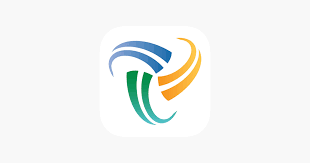 FINANCIAL AND ESTATE PLANNING COUNCIL OF METROPOLITAN DETROIT (FEPCMD)RELEASE AND WAIVER. I HEREBY RELEASE, WAIVE AND FOREVER DISCHARGE ANY AND ALL LIABILITY, CLAIMS, AND DEMANDS OF WHATEVER KIND OR NATURE AGAINST THE FINANCIAL AND ESTATE PLANNING COUNCIL OF METROPOLITAN DETROIT AND ITS AFFILIATED PARTNERS AND SPONSORS, INCLUDING IN EACH CASE, WITHOUT LIMITATION, THEIR DIRECTORS, OFFICERS, EMPLOYEES, AND VOLUNTEERS, EITHER IN LAW OR IN EQUITY, TO THE FULLEST EXTENT PERMISSIBLE BY LAW, INCLUDING BUT NOT LIMITED TO DAMAGES OR LOSSES CAUSED BY THE NEGLIGENCE, FAULT OR CONDUCT OF ANY KIND ON THE PART OF THE PARTICIPANTS, INCLUDING BUT NOT LIMITED TO DEATH, BODILY INJURY, ILLNESS, ECONOMIC LOSS OR OUT OF POCKET EXPENSES, OR LOSS OR DAMAGE TO PROPERTY, WHICH I, MY HEIRS, ASSIGNEES, NEXT OF KIN AND/OR LEGALLY APPOINTED OR DESIGNATED REPRESENTATIVES, MAY HAVE OR WHICH MAY HEREINAFTER ACCRUE ON MY BEHALF, WHICH ARISE OR MAY HEREAFTER ARISE FROM MY PARTICIPATION IN THE FEPCMD 4-27-23 EVENT. ASSUMPTION OF THE RISK.ASSUMPTION OF THE RISK:  I acknowledge and understand the following:1. Participation includes possible exposure to and illness from infectious diseases including but not limited to COVID-19. While particular rules and personal discipline may reduce this risk, the risk of serious illness and death does exist;2. I knowingly and freely assume all such risks related to illness and infectious diseases, such as COVID-19, even if arising from the negligence or fault of the Released Parties; and3. I hereby knowingly assume the risk of injury, harm and loss associated with the Activity, including any injury, harm and loss caused by negligence, fault or conduct of any kind on the part of the Released Parties.___________________________________________  	_______________________________________________Print Name						Signature___________________________________________DateThe Financial and Estate Planning Council of Metropolitan Detroit will continue to monitor the changing guidelines for the COVID-19 pandemic and will update policies as needed.